GRADONAČELNIK								GGK 4/20					KLASA: 320-01/19-02/01							UR.BROJ: 2133/01-09/05-20-14						Karlovac, 18. veljače 2020. godine	Na temelju članka 36. Zakona o poljoprivredi (NN br. 118/18), članka 44. i 98. Statuta Grada Karlovca (GGK br. 1/15-Potpuni tekst, 3/18 i 13/18) i članka 5. Programa poticanja poljoprivrede i ruralnog razvoja na području Grada Karlovca za razdoblje 2016.-2020.god. (GGK br. 15/15 i 19/16)  Gradonačelnik Grada Karlovca dana 18. veljače 2020. god. donio je PRVU IZMJENU I DOPUNU PRAVILNIKAO DODJELI POTPORA MALE VRIJEDNOSTI POLJOPRIVREDNIM GOSPODARSTVIMA NA PODRUČJU GRADA KARLOVCAČlanak 1.U Pravilniku o dodjeli potpora male vrijednosti poljoprivrednim gospodarstvima na području Grada Karlovca (GGK br. 4/19), (u daljnjem tekstu: Pravilnik) u članku 2. iza riječi: „na potpore de minimis u poljoprivrednom sektoru“ dodaju se riječi: „i Uredbe Komisije (EU) 2019/316 od 21. veljače 2019. o izmjeni Uredbe (EU) br. 1408/2013 o primjeni članka 107. i 108. Ugovora o funkcioniranju Europske unije na potpore de minimis u poljoprivrednom sektoru“.U članku 2. iza riječi: „u daljnjem tekstu: Uredba Komisije (EU) br. 1408/2013“ dodaju se riječi: „i 2019/316“.Članak 2.U naslovu III iza riječi: „Uredba Komisije (EU) br. 1408/2013“ dodaju se riječi: „i 2019/316“.Članak 3.U članku 4. stavku 1. i stavku 2. iza riječi: „Uredbe Komisije (EU) br. 1408/2013“ dodaju se riječi: „i 2019/316“.Članak 4.U članku 5. iza riječi: „Uredbi Komisije (EU) br. 1408/2013“ dodaju se riječi: „i 2019/316“.Članak 5.U članku 6. stavak 2. mijenja se i glasi:„Nakon zaprimanja zahtjeva za potporu raspoloživa sredstva planirana za nabavu mehanizacije, strojeva i opreme dodjeljivat će se do iskorištenja sredstava prema redosljedu prvenstva kako slijedi:Mladi poljoprivrednik, nositelj poljoprivrednog gospodarstva (PG) kojem je poljoprivreda osnovna djelatnost (obveznik plaćanja mirovinskog i zdravstvenog osiguranja sa osnove obavljanja poljoprivrede kao samostalne djelatnosti) koji nije navršio 40 godina u vrijeme podnošenja zahtjeva za dodjelu potpore, redosljed rješavanja prema vremenu zaprimanja zahtjeva,Poljoprivredno gospodarstvo kojem je poljoprivreda osnovna djelatnost (nositelj je obveznik plaćanja mirovinskog i zdravstvenog osiguranja sa osnove obavljanja poljoprivrede kao samostalne djelatnosti), redosljed rješavanja prema vremenu zaprimanja zahtjeva,Mladi poljoprivrednik, nositelj poljoprivrednog gospodarstva koji nije navršio 40 godina u vrijeme podnošenja zahtjeva za dodjelu potpore, kojem poljoprivreda nije osnovna djelatnost a koji je u poreznom sustavu (PDV/porez na dohodak/porez na dobit), redosljed rješavanja prema vremenu zaprimanja zahtjeva,Mladi poljoprivrednik, nositelj poljoprivrednog gospodarstva koji nije navršio 40 godina u vrijeme podnošenja zahtjeva za dodjelu potpore i koji je nositelj PG-a minimalno 6 mjeseci prije objave javnog poziva, kojem poljoprivreda nije osnovna djelatnost, a bavi se biljnom i/ili stočarskom proizvodnjom evidentiranoj u APPRRR, redosljed rješavanja prema vremenu zaprimanja zahtjeva,Poljoprivredno gospodarstvo u poreznom sustavu (PDV/porez na dohodak/porez na dobit), redosljed rješavanja prema vremenu zaprimanja zahtjeva,Ostala poljoprivredna gospodarstva koja se bave biljnom i/ili stočarskom proizvodnjom evidentiranoj u APPRRR, redosljed rješavanja prema vremenu zaprimanja zahtjeva.“U članku 6. iza stavka 2. dodaje se novi stavak 3. koji glasi:„Uz zahtjev za potporu prilaže se dokumentacija kojom se dokazuje status poljoprivrednog gospodarstva radi utvrđivanja redosljeda prvenstva:dokaz o obvezi plaćanja miroviskog i zdravstvenog osiguranja sa osnove obavljanja poljoprivrede kao samostalne djelatnosti (za točke 1. i 2.),dokaz o poreznom statusu (za točke 3. i 5.),preslika Zahtjeva za potporu od APPRRR iz tekuće godine (za točke 4. i 6.).U članku 6. iza stavka 3. dodaje se novi stavak 4. koji glasi:„Potpora se ne odobrava za nabavu malčera, izuzev specijaliziranih malčera za voćarstvo opremljenih sustavom za unutar rednu obradu.“U članku 6. iza stavka 4. dodaje se novi stavak 5. koji glasi:„Potporu za nabavu mehanizacije, strojeva i opreme ne može ostvariti poljoprivredno gospodarstvo (PG) kojem je u prethodne dvije (2) godine dodijeljena potpora male vrijednosti za poljoprivredu i ruralni razvoj iz Proračuna Grada Karlovca u ukupnom iznosu većem od 75.000,00 kn.“U članku 6. dosadašnji stavci od 3. do 5. postaju članci od 6. do 8.Članak 6.U članku 24. stavku 1. iza riječi: „do 30. studenog tekuće godine“ dodaje se zarez i riječi: „izuzev za Mjeru 1. Nabava mehanizecije, strojeva i opreme, za koju je rok podnošenja zahtjeva trideset (30) dana od dana objave javnog poziva“.U članku 24. stavku 2.  točke 1. i 3. brišu se, a dosadašnje točke od 2. do 8. postaju točke od 1. do 6.Članak 7.U članku 34. stavku 1. i stavku 2. iza riječi „Uredbi Komisije (EU) br. 1408/2013“ dodaju se riječi: „i 2019/316“.Članak 8.U članku 35. stavku 1. iza riječi: „Uredbi Komisije (EU) br. 1408/2013“ dodaju se riječi: „i 2019/316“, a iznos od „15.000,00 EUR-a“ zamjenjuje se iznosom „20.000,00 EUR-a“.Članak 9.Ostale odredbe ovog Pravilnika ostaju nepromijenjene.Članak 10.Ova Prva izmjena i dopuna Pravilnika stupa na snagu osam dana od dana objave u službenom glasilu Grada Karlovca.GRADONAČELNIK									Damir Mandić, dipl.teol.Dostaviti:Ured gradonačelnika, ovdjeUpravni odjel za proračun i financije, ovdjeUpravni odjel za gospodarstvo, poljoprivredu i turizam, ovdje (2x)DokumentacijaGGKPismohrana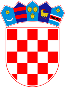 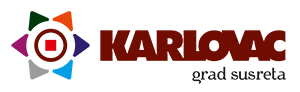 		REPUBLIKA HRVATSKAKARLOVAČKA ŽUPANIJA		REPUBLIKA HRVATSKAKARLOVAČKA ŽUPANIJA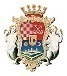 GRAD KARLOVAC